	Συνεργασία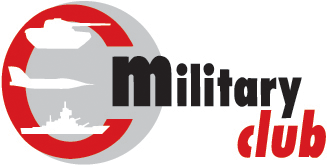 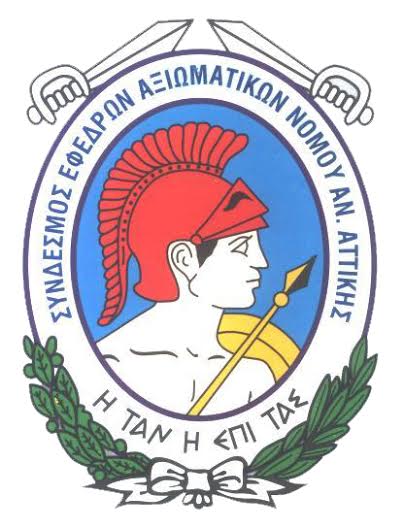 	ΣΕΑΝ Αν. Αττικής με το Military ClubΣτο πλαίσιο των διαρκών προσπαθειών μας για τη στήριξη, κατά λόγο αρμοδιότητας, του θεσμού του Εφέδρου Αξιωματικού και ταυτόχρονα τη στήριξη των μελών μας, Εφέδρων Αξιωματικών, δεδομένης και της παρατεταμένης πλέον δυσμενούς δημοσιονομικής κατάστασης στη χώρα, με ιδιαίτερη ικανοποίηση σας ανακοινώνουμε τη συνεργασία του ΣΕΑΝ Αν. Αττικής με το Military Club.Κρίνεται σκόπιμο όπως ιδιαίτερη μνεία αποδοθεί στο γεγονός της αμφίδρομης αναγνώρισης αυτής της συνεργασίας, τόσο από πλευράς μας, σε μια δράση που από το 1995 είναι κοντά στο προσωπικό της Άμυνας και Ασφάλειας της Χώρας, όσο και από την πλευρά του Military Club, όπως με χαρά διαπιστώσαμε, το οποίο αναγνωρίζοντας τη θεσμική μας οργάνωση, την ανιδιοτελή προσφορά μας προς το σύνολο και την Πατρίδα, καθώς και το αίσθημα ευθύνης που διέπει το θεσμό που εκπροσωπούμε, για πρώτη φορά απευθύνεται πέραν των μόνιμων εν ενεργεία και εν αποστρατεία στελεχών των Ενόπλων Δυνάμεων και των Σωμάτων Ασφαλείας και του αντίστοιχου πολιτικού προσωπικού, παρέχοντας τα προνόμιά του στους Εφέδρους Αξιωματικούς του Συνδέσμου μας. Η συνεργασία αυτή θα παρέχει τη δυνατότητα στα μέλη μας να εγγραφούν ως μέλη του Military Club, με πολλαπλά και σημαντικά προνόμια που δύνανται να φέρουν μια οικονομική ανάσα και διευκολύνσεις στην καθημερινότητα τόσο των μελών μας όσο και των οικογενειών τους, για την αγορά ειδών πρώτης ανάγκης σούπερ μάρκετ, την τηλεφωνία, την ενέργεια και πληθώρα ειδών, υπηρεσιών και προϊόντων, εξασφαλίζοντας εκπτώσεις σε χιλιάδες επιχειρήσεις πανελλαδικά, μειώνοντας το κόστος ζωής τους.Η αναλυτική διαδικασία με την οποία τα μέλη μας θα εγγράφονται στο Military Club θα γνωστοποιηθεί με νεώτερη ανακοίνωση στις αρχές Απριλίου. Βεβαίως, προϋπόθεση θα είναι τα ενδιαφερόμενα μέλη μας να διαθέτουν έγκυρη ταυτότητα Εφέδρου Αξιωματικού και να είναι ενήμεροι όσον αφορά στην οικονομική συνδρομή τους προς τον Σύνδεσμο.Σημειώνεται ότι μεταξύ άλλων η παρούσα συνεργασία επιδιώκει να λειτουργήσει ανταποδοτικά προς τα μέλη μας ως προς το τελευταίο, καθόσον το αντίτιμο της ετήσιας συνδρομής των μελών μας, η οποία είναι και ο βασικός πόρος κάλυψης των τρεχόντων εξόδων λειτουργίας του Συνδέσμου, θα υπερκαλύπτεται άμεσα, για παράδειγμα, από τις πρώτες κιόλας βασικές αγορές ειδών σούπερ μάρκετ όπου για κάθε 100€ αγορών θα πιστώνεται ένα επιπλέον 10% ήτοι θα πιστώνονται 110€, δηλαδή για τα 200€ θα πιστώνονται 220€ κ.ο.κ., όπως περιγράφεται στο παρακάτω φυλλάδιο παρούσας ανακοίνωσης και αναλυτικά μπορείτε να ενημερωθείτε στον ιστότοπο του Military Club.Για το Διοικητικό Συμβούλιο,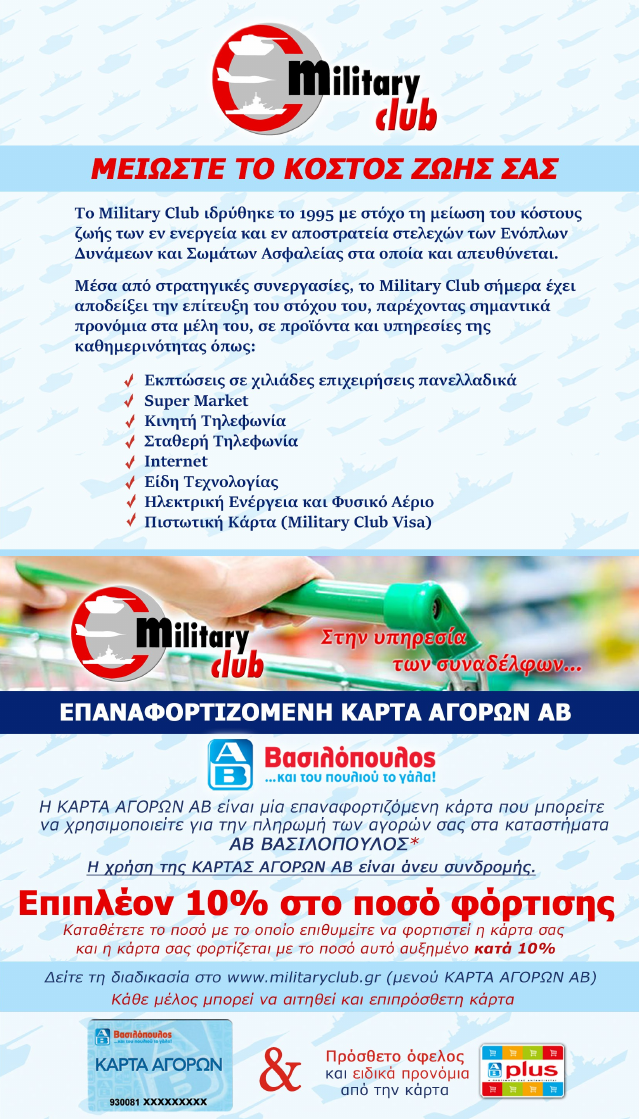 Ο ΠρόεδροςΘεόδωρος ΜπριάνηςΟ Γεν. ΓραμματέαςΔρ. Γεώργιος Μιχαήλ